NERVE BATH TECHNICAL DRAWING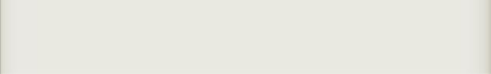 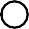 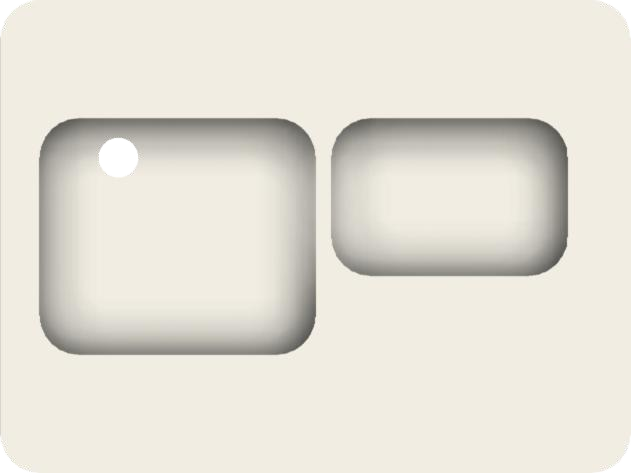 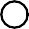 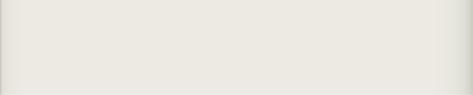 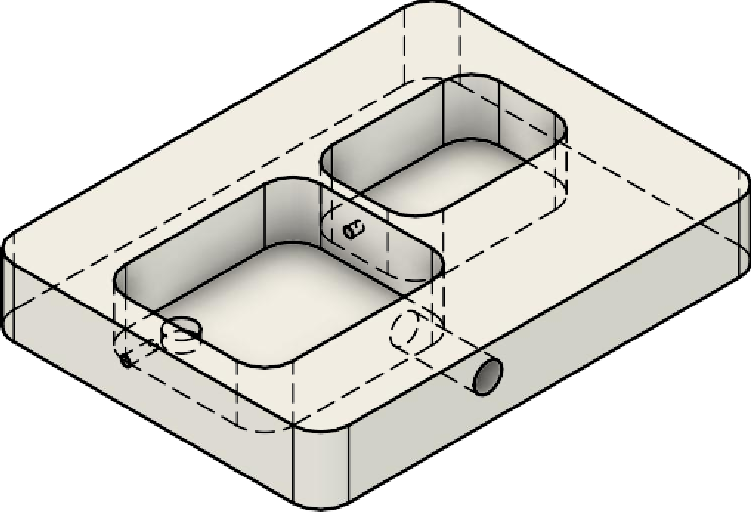 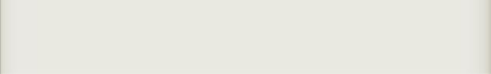 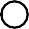 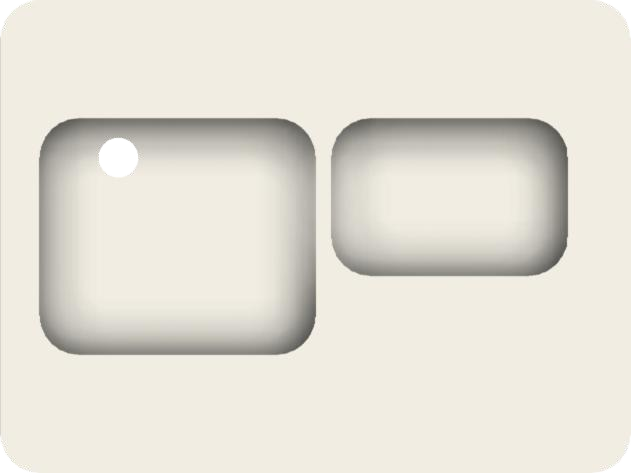 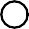 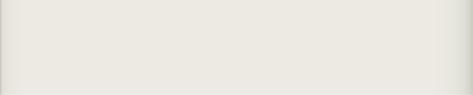 